.Start after 16 counts from the first beatA:	Knee Pops – Walk Back – 1/4 Left Turn-SideB:	Botafogo Steps – Kick-Ball-Cross Touch – Full Right Twist TurnC:	Forward –Forward Heel Tap – Coaster Step – 1/4 Left Turn-Side – Back Cross Tap – Side – Kick BallD:	3/4 Left Syncopated Step Lock Step – Pivot 1/2 Left  – Pivot 1/2 LeftTAGS:  at the end of Wall 2 (6.00), Wall 6 (6.00), Wall 9 (9.00)RESTARTS:-During Wall 4 after 16 Counts (Restart facing 12.00)During Wall 8 after 8 Counts (Restart facing 12.00)Ending : During Wall 14, on Counts &8 of Section B , make a 1 1/4 Right Twist Turn on R to face 12.00.Contact: kaniaroesli55@gmail.comCould This Be Love (Inikah Cinta)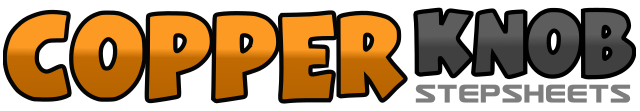 .......Count:32Wall:4Level:High Improver.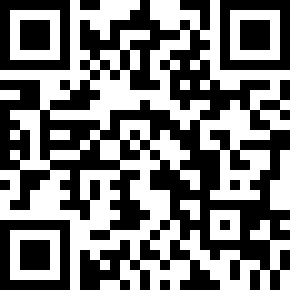 Choreographer:Indieliners (INA) - August 2016Indieliners (INA) - August 2016Indieliners (INA) - August 2016Indieliners (INA) - August 2016Indieliners (INA) - August 2016.Music:Inikah Cinta by MEInikah Cinta by MEInikah Cinta by MEInikah Cinta by MEInikah Cinta by ME........1-2Step R to right - Pop L knee to right3-4Step L to left - Pop R knee to left5-6-7Step R back – Step L back - Step R back8Turn 1/4 to left stepping L to left (9.00)1&2Cross R over L – Rock L to left – Recover onto R3&4Cross L over R – Rock R to right – Recover onto L5&6Kick R forward – Step R together – Cross Touch L over R7&8Hold – Full Twist Turn to right on R ending weight on L (9.00)1-2Step R forward – Tap L heel forward3&4Step L back – Step R together – Step L forward5-6Turn 1/4 Left stepping R to right – Tap L behind across R (6.00)7Step L to left8&Kick R forward – Step R together1&Turn 1/4 to left stepping L forward (3.00) – Lock R behind L –2&Turn 1/4 to left stepping L forward (12.00) – Lock R behind L –3&Turn 1/8 to left stepping L forward (10.30) – Lock R behind L4Turn 1/8 to left stepping L forward (9.00)5-6Step R forward – Turn 1/2 Left (3.00 - Weight ends on L) –7-8Step R forward – Turn 1/2 Left (9.00 - Weight ends on L)1-2-3-4Step R to right – Cross Tap L Heel over R – Step L to left – Cross Tap R Heel over L